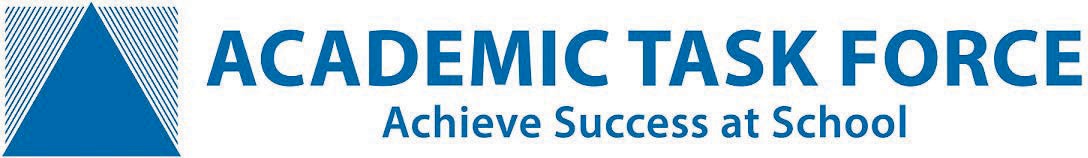 Term 3 School HolidayATAR Revision & Skills Development CoursesEnrolments are now open for Academic Task Force - ATAR Revision Courses and Skills Development Courses running in Week 1 and 2 of the October School Holidays.ATAR Revision Courses for Years 11 & 12ATAR Revision Courses will help your child revise and prepare for exams, maximizing their exam performance and grades. We offer 10-hour ATAR Revision courses (2 hrs a day, over 5 days) in most ATAR subjects including Essay Writing and Study Skills courses.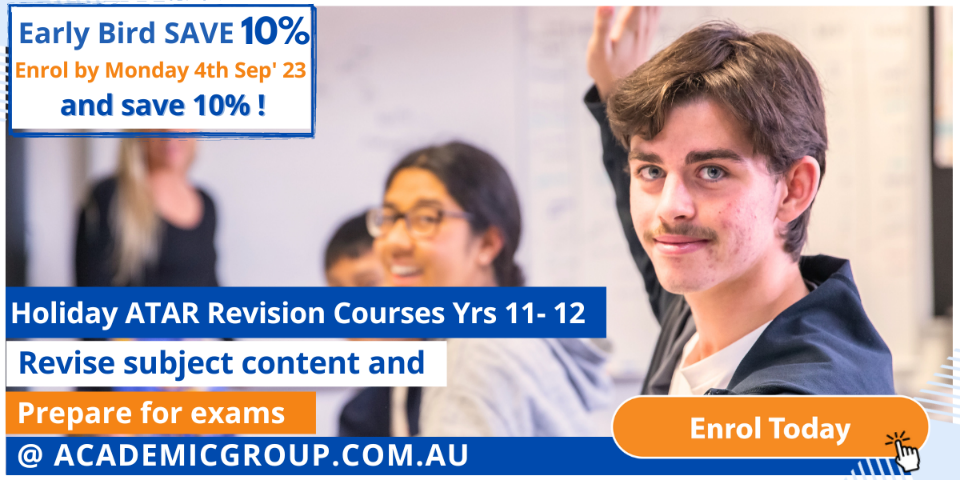 To enrol: https://academicgroup.com.au/course/holiday-programs/______________________________________________________________________________________________Skills Development Courses for Years 7 - 10Skills Development Courses will improve your child’s confidence and help develop their academic skills. We offer 6-hour (3 hrs a day for 2 days) Skills Development courses in Maths, English, Essay Writing and Learning Skills.To enrol: https://academicgroup.com.au/course/holiday-programs-2/Term 3 & 4 – Exam Boost WorkshopsExam Boost Workshops for Years 11 - 12Exam Boost Workshops delivers subject-specific, targeted, exam preparation in the weeks leading up to exams. In one day, each workshop packs in 6 hours of exam focused teaching from a WACE exam marker, with the sole purpose of boosting student’s exam technique and performance.To enrol: https://academicgroup.com.au/course/exam-boost-seminars/________________________________________________________________________________WA’s top ATAR teachersReceive interactive teaching from subject specialistsIn-depth revision of the syllabus Practise various exam-style questionsReceive study tips and strategiesIncrease your confidence and understandingMaximise your exam performanceVenues: Churchlands SHS, Leeming SHSand Online.Learn from WA’s top teachersSmall group classes for individual attentionTargeted help to ensure you develop your child’s skillsLearn time management and homework strategiesLearn how to structure and write essaysBuild your child’s confidence Venues: Perth Modern School.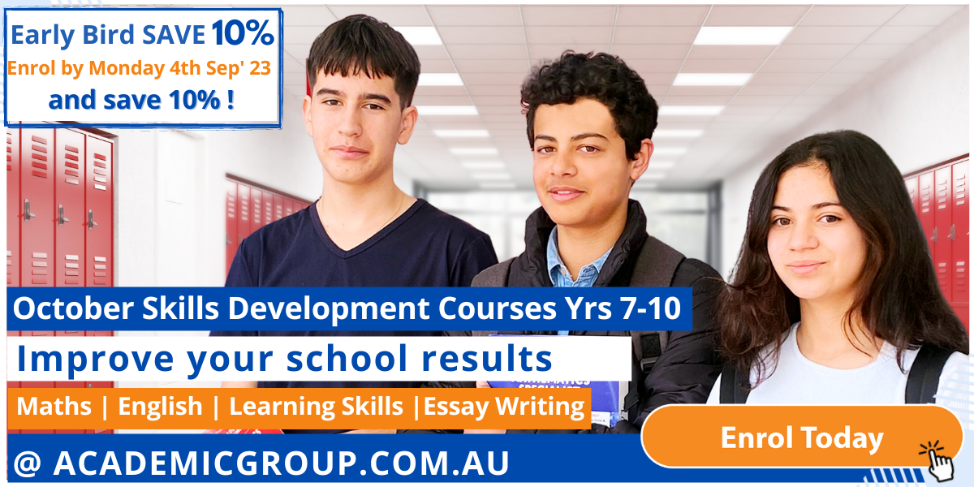 Targeted exam preparationLearn new exam techniquesStrategies and problem solving methods to boost your exam performanceInsights into the exam marking guidePractise answering exam-style questionsReceive feedback from an experienced exam markerVenues: Churchlands SHS, Rossmoyne SHS, Perth Modern School, and Online.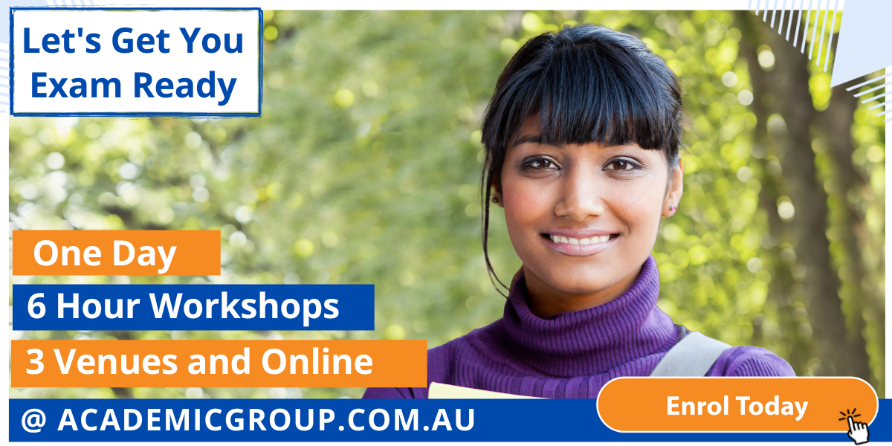 